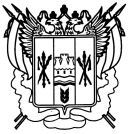 Российская ФедерацияРостовская областьЗаветинский районмуниципальное образование «Заветинское сельское поселение»Администрация Заветинского сельского поселенияПостановление№ 89  12.10.2021                                                                                              с.Заветное         В соответствии с Федеральными законами от 06.10.2003 №131-ФЗ        «Об общих принципах организации местного самоуправления в Российской Федерации», от 28.12.2013 № 443-ФЗ «О федеральной информационной адресной системе и о внесении изменений в Федеральный закон «Об общих принципах организации местного самоуправления в Российской Федерации», постановлением Российской Федерации от 19.11.2014 № 1221 «Об утверждении правил присвоения, изменения и аннулирования адресов», Уставом муниципального образования «Заветинское сельское поселение», постановлением Администрации Заветинского сельского поселения от 23.11.2015 № 212 (вред. От 08.08.2017 №97, от 16.03.2018 № 20) «Об утверждении административного регламента Администрации Заветинского сельского поселения по предоставлению муниципальной услуги «Присвоение, изменение и аннулирование адреса объекта адресации», в связи с необходимостью присвоения адреса земельному участку расположенному на территории Заветинского сельского поселения в целях упорядочения адресного хозяйстваПОСТАНОВЛЯЮ:Присвоить объекту адресации: земельному участку площадью 144 кв. метра с кадастровым номером 61:11:0010101:847, по адресному ориентиру: Российская Федерация, Ростовская область, Муниципальный район Заветинский, сельское поселение Заветинское, с.Заветное, ул. Ломоносова, адрес: Российская Федерация, Ростовская область Муниципальный район Заветинский, сельское поселение Заветинское, с.Заветное, ул. Ломоносова, 89-а;Постановление вступает в силу с даты регистрации и подлежит официальному опубликованию.Контроль за исполнением постановления оставляю за собой. Глава Администрации Заветинского сельского поселения                                         С.И. БондаренкоПостановление вносит старший инспектор по вопросамблагоустройстваО присвоении адреса земельному участку площадью 144 кв. метра расположенному в кадастровом квартале 61:11:0010101:847